Реквізити навчальної дисципліниПрограма навчальної дисципліниОпис навчальної дисципліни, її мета, предмет вивчання та результати навчанняНавчальна дисципліна “Господарське процесуальне право” займає важливе місце у професійній підготовці майбутніх фахівців –бакалаврів права.  Розвиток ринкових відносин спричинив в свою чергу і розвиток сфери господарювання, суб’єкти якої не завжди можуть самотужки вирішити спірні питання, що виникають між ними. В той же час держава зацікавлена в активних господарських зв’язках суб’єктів господарювання різних організаційно-правових форм. Саме тому актуальним є належне здійснення господарського судочинства, в якому безпосередню участь беруть правники – як представники сторін, судді та інші учасники господарського процесу. Мета вивчення навчальної дисципліни полягає у формуванні вмінь та навичок здійснювати юридичне супроводження вирішення господарського спору в суді, бути учасником господарського процесу. Засвоєння матеріалу дисципліни студентами-правниками є необхідною передумовою якісного виконання ними в майбутньому своїх професійних завдань, зокрема, юрисконсульта певного підприємства, представника сторони в господарському спорі тощо.Вивчення навчальної дисципліни передбачає формування та розвиток у здобувачів наступних компетентностей та результатів навчання: Загальні компетентності (ЗК):Здатність застосовувати знання у практичних ситуаціях.Здатність бути критичним і самокритичним.Фахові компетентності (ФК): Здатність застосовувати Конвенцію про захист прав людини та основоположних свобод, а також прецедентну практику Європейського суду з прав людини в процесі здійснення господарського судочинства.Здатність до критичного та системного аналізу правових явищ.Здатність до консультування з правових питань, зокрема, можливих способів захисту прав та інтересів клієнтів, відповідно до вимог професійної етики, належного дотримання норм щодо нерозголошення персональних даних та конфіденційної інформації.Здатність до самостійної підготовки проектів актів правозастосування щодо господарського судочинства.Здатність здійснювати юридичне супроводження діяльності суб’єктів господарювання, розуміючи особливості правовідносин у різних сферах господарювання.Програмні результати навчання (ПРН):Оцінювати недоліки і переваги аргументів, аналізуючи відому проблему.Знати та розуміти особливості реалізації та застосування норм матеріального і господарського процесуального права.Готувати проекти необхідних актів застосування права відповідно до правового висновку зробленого у різних правових ситуаціях, які виникають у процесі розгляду справ в господарських судах.Пререквізити та постреквізити дисципліни (місце в структурно-логічній схемі навчання за відповідною освітньою програмою)Вивчення дисципліни «Господарське процесуальне право» базується на знаннях, отриманих студентами з дисципліни «Господарське право», «Практика Європейського Суду з прав людини». Дисципліна «Господарське процесуальне право» стане основою для опанування освітнього компоненту «Практика в судах, системі прокуратури та адвокатури».За структурно-логічною схемою програми підготовки фахівця навчальна дисципліна викладається разом з такими дисциплінами, як: «Міжнародне приватне право», «Трудове право», з якими має логічний зв’язок. Отримані навички та засвоєні теоретичні знання під час вивчення навчальної дисципліни можуть бути використані при виконанні курсової роботи за тематикою освітньої програми; окремі інститути є основою для вибіркових дисциплін, що пропонуються для вивчення у другому семестрі.Зміст навчальної дисципліниЗмістовний модуль  1. Загальні положення господарського судочинстваТема 1. Основні засади та джерела господарського судочинстваПоняття судового процесу. Ознаки судового процесу. Поняття процесуального права. Процесуальне право як навчальна дисципліна.  Наука процесуального права.Предмет і метод процесуального права. Джерела процесуального права. Процесуальні правовідносини. Поняття та ознаки процесуальної (процесуально-правової) норми. Класифікації процесуально-правових норм.  Структура та види процесуальних норм. Дія процесуальної норми в часі, просторі та за колом осіб. Принципи судочинства: види, характерні риси, правила реалізації.Тема 2. Юрисдикція господарського судуПоняття спору (правового спору). Види спорів.  Поняття та критерії визначення юрисдикції (підвідомчості). • Поняття та критерії визначення підсудності. Юрисдикція (підвідомчість) справ судам України. Види підсудності. Розмежування юрисдикції (підвідомчості) та підсудності справ. Тема 3. Учасники судового процесуПоняття і склад учасників господарського процесу. Процесуальне положення судді господарського суду. Сторони в господарському процесі, їх права і обов'язки. Треті особи в господарському процесі. Участь прокурора в господарському процесі. Правове положення інших учасників господарського процесу.  Представництво в господарському процесі.Тема 4. Докази та доказування в господарському процесіПоняття та принципи судового доказування. Поняття доказів. Види засобів доказування. Порядок подання і дослідження окремих засобів доказування. • Класифікації доказів. Предмет судового доказування. Способи витребування доказів.Процедура призначення та проведення експертизи. Види експертиз. Висновок експерта. Оцінка висновку експерта. Висновок експерта у галузі права.Показання свідка. Відмова свідка від давання показань. Порівняльний аналіз письмових і речових доказів.Факти, що не підлягають доказуванню.  Факти, які підлягають доказуванню при вирішенні справи. Правила оцінки доказів. Тема 5. Процесуальні строки та судові витрати в господарському судочинстві		Поняття та вилди строків. Перебіг строків. Правила обчислення процесуальних строків. Наслідки пропуску процесуальних строків. 		Поняття і склад судових витрат.  Судовий збір: ставки, порядок сплати, стягнення, звільнення від сплати, повернення.  Витрати на правничу допомогу  Витрати, пов'язані з розглядом справи. Розподіл і відшкодування судових витрат.  Процесуальні строки: поняття, види, правила обчислення, зупинення, відновлення та продовження.  Тема 6. Інститут забезпечення в господарському процесі	Забезпечення доказів у господарському судочинстві: поняття, види, підстави, порядок, правові наслідки. Забезпечення позову  у господарському судочинстві: поняття, види, підстави, порядок, правові наслідки. Змістовний модуль  2. Провадження у господарських судах: види, підстави, порядокТема 7. Наказне провадженняПоняття наказного провадження, Умови та порядок  розгляду справи у наказному провадженні. Права суду при розгляді справи у наказному провадженні. Судовий наказ: правила ухвалення, підстави та порядок оскарження. Тема 8. Позов у господарському  процесіПозовна форма захисту прав у господарському суді. Право на позов. Поняття і елементи позову. Порядок подання позову в судовому процесі. Позовна заява, її форма і зміст. Ціна позову. Документи, що додаються до позовної заяви. Об'єднання позовних вимог.Відзив на позовну заяву. Його форма і зміст.Процесуально-правові наслідки порушення порядку подання позову. Підстави відмови в прийнятті позовної заяви. Повернення позовної заяви.Зустрічний позов: поняття, мета, умови, порядок подання.Тема 9. Позовне провадженняПоняття позовного провадження. Види позовних проваджень. Вимоги до позовної заяви та відзиву на неї. Прийняття позовної заяви до провадження і відкриття  провадження по справі. Ухвала господарського суду про відкриття  провадження по справі: порядок винесення і зміст.Поняття і значення підготовки матеріалів справи до розгляду в першій інстанції як самостійної стадії господарського процесу. Процесуальні дії судді на цій стадії. Мета процесуальних дій судді. Тема 	10. Вирішення господарських спорів у першій інстанціїСтроки вирішення господарських спорів у першій інстанції. Порядок ведення засідання господарського суду. Вирішення спору при ненаданні відзиву на позовну заяву і витребуваних господарським судом матеріалів.Відкладення розгляду справи. Перерва в засіданні суду. Зупинення провадження по справі і його відновлення. Залишення позову без розгляду. Припинення провадження у справі. Підстави і правові наслідки здійснення вказаних дій.Протоколи судових засідань: вимоги до форми і змісту. Ознайомлення з протоколами судових засідань. Зауваження до протоколу. Тема 11. Рішення господарського судуПоняття судового рішення як найважливішого процесуального акту, що приймається господарським судом першої інстанції. Порядок прийняття рішення. Права місцевого господарського суду при прийнятті рішення. Форма і зміст рішення місцевого господарського суду. Оголошення рішення і набрання ним законної сили. Надсилання рішень.Ухвала господарського суду, її поняття, види і зміст. Окрема ухвала.Додаткове рішення, ухвала. Роз'яснення і виправлення рішення, ухвали.Тема 12. Апеляційне провадженняПоняття і значення перегляду судових рішень в апеляційному порядку як самостійної стадії господарського процесу. Право апеляційного оскарження і його суб'єкти. Об'єкт апеляційного оскарження. Господарські суди, що розглядають апеляційні скарги.Строк подачі апеляційної скарги. Порядок подачі апеляційної скарги, вимоги до форми і змісту. Прийняття апеляційної скарги до провадження. Строк і порядок розгляду апеляційної скарги апеляційним господарським судом. Межі перегляду справи в апеляційній інстанції. Повноваження апеляційного господарського суду при перегляді рішень місцевого господарського суду. Постанова апеляційної інстанції: порядок винесення, вимоги до форми і змісту, набрання законної сили. Порядок оскарження постанов апеляційної інстанції.	Тема 13. Касаційне провадженняПоняття і значення перегляду судових рішень в касаційному  порядку як самостійної стадії господарського процесу. Право касаційного оскарження і його суб'єкти. Об'єкт а касаційного оскарження. Господарські суди, що розглядають касаційні  скарги.Строк подачі касаційної скарги. Порядок подачі касаційної скарги, вимоги до форми і змісту. Прийняття касаційної  скарги до провадження. Строк і порядок розгляду касаційної скарги. Межі перегляду справи касаційній інстанції. Повноваження касаційного господарського суду при перегляді рішень місцевого господарського суду. Постанова касаційної інстанції: порядок винесення, вимоги до форми і змісту, набрання законної сили. Порядок оскарження постанов касаційної інстанції.	Тема 14. Перегляд судових рішень за нововиявленими або виключними обставинамиПоняття і значення перегляду рішень, постанов, ухвал господарського суду, що набрали законної сили, за нововиявленими обставинами. Підстави перегляду. Поняття нововиявлених обставин. Відмінність нововиявлених від нових обставин. Господарські суди, що переглядають за нововиявленими обставинами рішення, постанови, ухвали, що набрали  законної сили.Порядок і строк подачі заяви про перегляд судових рішень за нововиявленими обставинами до господарського суду. Підстави повернення заяви про перегляд судового рішення за нововиявленими обставинами.Прийняття заяви про перегляд судового рішення за нововиявленими обставинами. Порядок перегляду судових рішень за нововиявленими обставинами. Оформлення результатів перегляду.Тема 15. Загальні засади виконання рішень, постанов, ухвал господарського судуВиконавче провадження як заключна стадія господарського процесу. Виконавчі органи. Виконавчі документи. Учасники виконавчого провадження. Наказ господарського суду: порядок його оформлення і видачі, строк пред'явлення до виконання, порядок виконання. Дублікат наказу господарського суду. Відповідальність за невиконання судових рішень. Тема 16. Оскарження дій або бездіяльності органів Державної виконавчої служби до господарського судуОскарження дій або бездіяльності органів Державної виконавчої служби: суб'єкти оскарження, строки оскарження, порядок подачі і розгляду скарги.Тема 17. Провадження у справах за участю іноземних підприємств і організаційПроцесуальні права іноземних підприємств і організацій. Обмеження прав іноземних підприємств і організацій. Підвідомчість і підсудність справ за участю іноземних підприємств і організацій. Компетенція господарських судів при розгляді справ за участю іноземних підприємств і організацій. Судовий імунітет. Правові основи співпраці і взаємодопомоги господарських (арбітражних) судів. Рішення іноземних судів, їх визнання і виконання.Тема 18. Провадження у справах про оскарження рішень третейських судів та про видачу виконавчих документів на примусове виконання рішень третейських судівОскарження рішення третейського суду. Форма і зміст заяви про скасування рішення третейського суду. Підготовка справи до розгляду. Судовий розгляд справи. Підстави для скасування рішення третейського суду. Ухвала господарського суду у справі про оскарження рішення третейського суду. Видача виконавчого документа на примусове виконання рішення третейського суду. Форма і зміст заяви про видачу виконавчого документа на примусове виконання рішення третейського суду.Порядок розгляду заяви про видачу виконавчого документа на примусове виконання рішення третейського суду. Підстави для відмови у видачі виконавчого документа на примусове виконання рішення третейського суду. Ухвала господарського суду про видачу виконавчого документа на примусове виконання рішення третейського суду або про відмову у його видачі.Навчальні матеріали та ресурсиБазовим джерелом опанування дисципліни «Господарське процесуальне право» є Господарський процесуальний кодекс, який є основою кожної теми дисципліни.Базова література:Баулін, О. В., Лебідь, В. І., Матвєєв, П. С., & Матвєєва, С. П. Адвокатський іспит : зразки процесуальних документів: навчальний посібник (3-тє видання перероблене та доповнене.). Київ: "Правова єдність" всеукраїнська асоціація видавців. 2019. 287 с. Шифр в науково-технічній бібліотеці ім. Г.І. Денисенка (бібліотека Університету КПІ ім. Ігоря Сікорського).  347.9 А28. Всього 2 прим.Брус, І. І., Козьяков, І. М., Нецька, Л. С., Свірін, О. Ф., Турлова, Ю. А., & Чубко, В. А. Новели господарського процесуального законодавства. Позовне провадження: навчальний посібник. Київ: Національна академія прокуратури України. 2019. 186 с. Шифр в науково-технічній бібліотеці ім. Г.І. Денисенка (бібліотека Університету КПІ ім. Ігоря Сікорського).  346 Б89. Всього 1 прим.Господарське процесуальне право (у схемах і таблицях) : навч. посіб. / авт. кол. О. Ю. Минюк, Д. І. Минюк, Н. В. Никитченко, К. Б. Починок, М. В. Шапочкіна ; за заг. ред. Н. В. Никитченко / Державна фіскальна служба України, Ун-т ДФС України.  Чернігів: Вид-во «Десна Поліграф», 2019.  440 с. (електронна версія розміщена на Мудл).Господарське процесуальне право України: підручник. Іванюта Н.В., Ніколенко Л.М. К.: ВД «Дакор», 2020. 276 с.  Господарський процес : навч. посіб. / [В. А. Кройтор, О. В. Синєгубов, О. Г. Бортнік та ін.] ; за заг. ред. проф. В. А. Кройтора ; МВС України, Харків. нац. ун-т внутр. справ. Харків, 2020. 328 с. (електронна версія розміщена на Мудл).Степанова Т. В. Загальні основи процесуального права у схемах : навчальний посібник / Т. В. Степанова. Одеса : Видавничий дім «Гельветика», 2022. 186 с.  URL: http://dspace.onu.edu.ua:8080/handle/123456789/33881Додаткова література:Андрієчко І. Загальна характеристика принципів господарського судочинства. Підприємництво, господарство і право. 2019. № 12. С. 15-19. Беляневич О. Про способи судового захисту прав міноритарного акціонера у процедурі притмусового викупу акцій. Економіна і право. 2022. № 2 (65). С. 3-12. DOI: https://doi.org/10.15407/econlaw.2022.02.003Бобкова А., Новошицька В. Правова основа розгляду господарським судом спорів за участю іноземних осіб. Право України. 2020. № 7. С. 131-146. Бринцев О. До питання про принцип оперативності господарського судочинства в контексті універсалізації судового процесу в Україні. Право України. 2018. № 7. С. 34-46. Бутирська І. Наказне провадження у господарському судочинстві. Право України. 2020. № 7. С. 15-19. Вереша, Р. В. . Постанови Пленуму Верховного Суду в господарському судочинстві (4-те видання, доповнене і перероблене.). Київ: "Правова єдність" редакція юридичних видань. 2021. 432 с. Шифр в науково-технічній бібліотеці ім. Г.І. Денисенка (бібліотека Університету КПІ ім. Ігоря Сікорського). 346.9 П63. Всього 1 прим.Гушиляк С.М. Представництво у господарському судочинстві : автореф. дис. ... канд. юрид. наук : 12.00.04 / М-во внутр. справ України, Донец. юрид. ін-т МВС України. Кривий Ріг, 2019. 20 с. Дяченко С.В., Гонцовська Л.В. Особливості розгляду корпоративних спорів : похідний позов. Юридичний науковий електронний журнал.  2022. № 2. С. 69-73. URL: http://lsej.org.ua/2_2022/16.pdf Журавльов Д.В., Чижмарь К.І.  Оскарження судових рішень в господарському судочинстві. ЦУЛ. 2018. 224 с.Іванов О. Загальні процесуальні права та обов’язки учасників спрощеного позовного провадження. Юридичний вісник. 2020. № 3. С. 304-310. Іванюта Н. В. Функції господарського процесуального права: теоретико-практичні аспекти : монографія. Одеса : Фенікс, 2018. 514 с.Молдован В.В. . Судоустрій: Україна, Велика Британія, Російська Федерація, США, ФРН, Франція. Судові органи ООН: Навч. посіб. К.: Кондор, 2003. 186 с. Шифр в науково-технічній бібліотеці ім. Г.І. Денисенка (бібліотека Університету КПІ ім. Ігоря Сікорського). 34С М75.  Всього 50 прим.Ніколенко Л., Масловський С. Деякі аспекти врегулювання спору за участю судді у господарському судочинстві. Право України. 2020. № 7. С. 110-119. Оскарження судових рішень і ухвал в системі господарського судочинства України: практичний посібник / Дрозд О.Ю., Ігнатенко В.В., Лебедєва А.В., Пєтков С.В., Рамазанова У., Соболь Є.Ю., Стародубов І.В.  Центр навчальної літератури. 2017. 220 с.Пігарева Г. Загальновизнані принципи здійснення правосуддя: міжнародний та національний досвід. Підприємництво, господарство і право. 2017. № 3. С. 91-94.Пільков К. Умови обов’язковості для господарського суду фактів, встановлених в іншій справі.  Підприємництво, господарство і право. 2019. № 11. С.106-116.Продивус О.В., Журавльов Д.В., Чижмарь К. І., Кузнєцова Н.С., Бабенко К.А., Журавель В.І.  Складові успіху в господарському процесі. ЦУЛ. 2019. 320 с.Реалізація права на підприємницьку діяльність: стан та перспективи: колективна монографія / За заг. ред. А.Г.Бобкової, А.М.Захарченка. Київ: ДВ «Дакор», 2021.  250 с. Серебрякова Ю.О. Щодо підстав представництва прокурором інтересів держави у господарському судочинстві. Правові горизонти. 2020. № 23 (36). С. 95-101. URL: https://legalhorizons.com.ua/uk/journals/vip-23-36-2020. Чижмарь К.І. Господарське судочинство. Процесуальні документи. Практичний коментар та зразки. ЦУЛ. 2018. 176 с.З метою кращого засвоєння дисципліни доцільно ознайомлюватися з постановами Великої Палати Верховного Суду з питань, що складають навчальний контент даної дисципліни, та з рішеннями господарських судів різних інстанцій.Інформаційні ресурсиНавчальний контентМетодика опанування навчальної дисципліни (освітнього компонента)На вивчення навчальної дисципліни відводиться 90 годин/3 кредити EСTS для студентів денної та заочної форм навчання. Навчальна дисципліна містить 11 тем.Засвоєння навчальної дисципліни «Господарське процесуальне право» відбувається на лекційних, практичних заняттях та під час самостійної роботи студента. Викладення лекційного матеріалу супроводжується відповідною візуалізацію, а саме, презентацією; періодично викладач запрошує студентів до лекції у формі дискусії, що сприятиме  активізації навчального процесу та збільшує рівень засвоєння студентами лекційного матеріалу. Практичні заняття передбачають обговорення окремих теоретичних положень навчальної дисципліни, аналіз проблемних питань та практичних ситуацій. Метою практичних занять є поглиблення знань, які студенти отримують на лекціях, отримання навичок аналізувати проблеми господарського процесуального права. В процесі проведення практичних занять використовується метод Прес, що дозволяє  навчити здобувача вищої освіти висловлювати свою думку, аргументувати її. Окремою формою роботи на практичних заняттях є  робота студентів у групах, що може бути досягнуто завдяки застосуванню методу «Робота у групах» та/або «Кейс-методу».  Процес реалізації цих методів навчання передбачає поділ студентів на групи та надання кожній групі завдання, наприклад, зробити правовий аналіз певної практичної  ситуації (вирішити кейс), після спливу заздалегідь визначеного часу для опрацювання такого завдання, кожна із груп презентує свої напрацювання. Виступ кожної групи завершується спільним обговоренням. Самостійна робота пов’язана з опрацюванням теоретичних питань, які виносяться на аудиторні заняття, і завданнями, що виконується за ініціативою здобувачів вищої освіти. Окремою формою роботи на практичних заняттях є  робота студентів у групах, що може бути досягнуто завдяки застосуванню методу «Робота у групах» та/або «Кейс-методу», діловим іграм.  Процес реалізації цих методів навчання передбачає поділ студентів на групи та надання кожній групі завдання, наприклад, зробити правовий аналіз певної практичної  ситуації (вирішити кейс), після спливу заздалегідь визначеного часу для опрацювання такого завдання, кожна із груп презентує свої напрацювання. Виступ кожної групи завершується спільним обговоренням. Самостійна робота пов’язана з опрацюванням теоретичних питань, які виносяться на аудиторні заняття, і завданнями, що виконується за ініціативою здобувачів вищої освіти.Самостійна робота студентаСамостійна робота студента з навчальної дисципліни «Господарське процесуальне  право» є позааудиторною формою організації учбового процесу. Самостійна робота студента полягає в поглибленні знань з проблем господарського процесуального права та набуття навичок самостійної організації наукової роботи та вирішення практичних ситуації, що виникають у процесі здійснення господарського судочинства.На самостійне опрацювання студентами заочної форми навчання виносяться окремі питання змісту навчального матеріалу, неопрацьованого на лекціях і практичному занятті, виконання домашньої контрольної роботи (ДКР). Питання, що виносяться на самостійне опрацювання, наводяться в межах лекцій, на яких розглядаються відповідні теми навчальної дисципліни. Перевірка рівня засвоєння матеріалу таких тем проводиться в процесі обговорення питань із логічно споріднених тем дисципліни на аудиторних заняттях; під час календарного та підсумкового контролю знань.Основними формами самостійної роботи студентів з курсу «Господарське процесуальне право»   є:опрацювання навчальної та  монографічної  літератури, періодичних видань, матеріалів правозастосовної  практики з   питань, що виносяться для обговорення на практичні заняття; підготовка до практичних занять; підготовка до календарних контролів  та заліку;виконання самостійної роботи або державної контрольної роботиПолітика та контрольПолітика навчальної дисципліни (освітнього компонента)	Відвідування лекцій є запорукою успішного опанування навчальної дисципліни. На лекційних заняттях викладач розкриває ключові аспекти теми лекційного заняття, демонструє  наявність у науковій площині  дискусії щодо певних аспектів господарського процесуального законодавства, вказує на дискусійні ситуації, які виникають у  відповідній правозастосовній практиці та залучає здобувачів до їх обговорення. За власним бажанням здобувач може вести конспект.	У разі пропуску лекції матеріали для її самостійного опанування розміщуються на платформі дистанційного навчання MOODLE. Практичні заняття проводяться у формі обговорення теоретичних та практичних аспектів  застосування законодавства  за темою практичного заняття. Кожен студент  до проведення практичного заняття вирішити практичні завдання,   які розміщені на платформі дистанційного навчання MOODLE. В процесі проведення практичного заняття здобувач повинен продемонструвати знання питань для обговорення та власний варіант вирішення практичних завдань. На практичному  занятті навіть добре підготовлений студент не повинен залишатись пасивним спостерігачем, він має  активно включатись у обговорення питань. Якщо ж здобувач не ознайомився з навчальним матеріалом, йому варто уважніше слухати виступаючих, і завдяки отриманій інформації намагатись компенсувати недоліки підготовки до заняття. Задля забезпечення кожному студенту  навчальної групи  отримати бали протягом практичного  заняття, окремим студентам викладач може дати письмове завдання за лекційним матеріалом.На лекціях та практичних заняттях викладач може проводити експрес-опитування із питань, що є предметом обговорення.На практичних заняттях можна користуватись технічними засобами, мобільними телефонами, ноутбуками при опрацюванні нормативно-правових актів та участі у експрес-опитуваннях викладача. Аудіо- та/або відео - запис лекційних занять забороняється.Пропущене практичне заняття може бути перескладено, у разі його пропуску з поважної причини. Студент, який пропустив заняття з поважної причини та бажає підвищити свій рейтинг, звертається до викладача з обґрунтуванням причин його пропуску та проханням надати можливість його відпрацювати. На розсуд викладача перескладання практичного заняття може відбуватися  наступним чином: 1)  проведення усної співбесіди за темою заняття у визначений викладачем день та час за попереднім погодженням зі здобувачем; 2) виконання практичних завдань із теми заняття у письмовій формі та відправлення  відповідної роботи на електронну пошту викладача в обумовлені ним строки.Завдання із державної контрольної роботи розміщується  у відповідній папці на платформі дистанційного навчання MOODLE протягом двох тижнів після проведення лекційних занять.  Виконане завдання самостійної роботи надсилається викладачу  на електрону пошту або виконується на платформі дистанційного навчання  MOODLE.Отримавши ДКР викладач перевіряє її  і відправляє у відповідь електронний лист із відповідним файлом, в якому вказує кількість зарахованих балів та, за наявності,  зауваження щодо виконання самостійної роботи або  за допомогою відповідних сервісів MOODLE повідомляє здобувачу відповідні зауваження та кількість зарахованих балів. Викладач має право не зарахувати  ДКР  здобувача  у випадку:а) здобувач виконав роботу не згідно встановлених завдань;б) при перевірці викладач виявить, що роботу здобувач виконав не самостійно (відповіді ідентичні відповідям, зробленим іншим здобувачем або переписані з наукової статті та ін.). У випадку, якщо здобувачами надаються однакові рішення завдань, зараховується робота того здобувача, який здав її раніше.Дедлайн здачі ДКР повідомляється здобувачам шляхом розміщення відповідного оголошення на платформі дистанційного навчання  MOODLE  не пізніше двох тижнів із початку навчального року.У випадку нездачі чи несвоєчасної здачі ДКР, вона вважається невиконаною і оцінюється у «0» балів.Правила призначення заохочувальних та штрафних балівШтрафних балів з дисципліни не передбачається. Заохочувальні бали студент може отримати за участь у факультетських, інститутських олімпіадах з навчальних дисциплін, участь у конкурсах робіт та або інших заходах та/або конкурсах (за тематикою навчальної дисципліни); підготовку оглядів наукових праць, тез до науково-практичної  конференції, наукових статей та інших наукових робіт (за тематикою навчальної дисципліни); проходження онлайн-курсів із наданням підтверджувальних сертифікатів за тематикою  курсу.Академічна доброчесністьПолітика та принципи академічної доброчесності визначені у розділі 3 Кодексу честі Національного технічного університету України «Київський політехнічний інститут імені Ігоря Сікорського». Детальніше: https://kpi.ua/code. Норми етичної поведінкиНорми етичної поведінки здобувачів і працівників визначені у розділі 2 Кодексу честі Національного технічного університету України «Київський політехнічний інститут імені Ігоря Сікорського». Детальніше: https://kpi.ua/code.Дистанційне навчання Дозволяється з допомогою виконання індивідуальних завдань, проведення лекцій, семінарських занять з допомогою технологій інтернет-конференцій.Для більш ефективної комунікації з метою розуміння структури навчальної дисципліни та засвоєння матеріалу використовується сервіс відеоконференцій Zoom, система підтримки навчального процесу «Електронний Кампус КПІ імені Ігоря Сікорського» та месенджер Telegram, за допомогою яких:- спрощується створення, поширення і класифікація завдань безпаперовим шляхом;- спрощується розміщення та обмін навчальним матеріалом;- здійснюється надання зворотного зв’язку студентам стосовно навчальних завдань та змісту навчальної дисципліни;- оцінюються навчальні завдання студентів;- ведеться облік виконання студентами плану навчальної дисципліни, графіку виконання навчальних завдань та оцінювання студентів.Під час навчання та для взаємодії зі студентами використовуються сучасні інформаційно-комунікаційні та мережеві технології для вирішення навчальних завдань. Види контролю та рейтингова система оцінювання результатів навчання (РСО)Контроль знань є невід’ємною складовою навчального процесу і являє собою організацію зворотного зв’язку як засобу управління навчально-виховним процесом. Перевірка і оцінка знань здобувачів повинні відображати рівень засвоєння знань та стимулювати здобувачів до досягнення нових успіхів.Контроль знань студентів денної форми навчання здійснюється на основі результатів поточного, календарного та семестрового контролю знань.Контроль  знань студентів заочної форми навчання здійснюється на основі результатів поточного та семестрового контролю знань.Поточний контроль: робота на практичному занятті; виконання письмових завдань самостійної роботи. Поточний контроль відображається у рейтингу здобувача. Такий рейтинг формується на підставі балів, що отримує здобувач за роботу протягом семестру. Календарний контроль: проводиться двічі на семестр як моніторинг поточного стану виконання вимог силабусу, відповідно до графіку, встановленого університетом. передбачає проміжне підведення підсумків опанування дисципліни; Умовою успішного проходження календарного контролю є набрання здобувачами 50% можливих на дату календарного контролю балів. 	Календарний  (модульний) контроль проводиться у формі написання письмової контрольної роботи. Рекомендована кількість варіантів – 10. Кожний варіант модульної роботи  містить  10 тестових завдань по темам, які вже вивчено в рамках курсу на день проведення контролю. Семестровий контроль: залік. Здійснюється за результатами поточного контролю (якщо рейтинг студента  за результатами роботи протягом семестру 60 і більше балів) або виконання залікової роботи (якщо рейтинг здобувача за результатами роботи  протягом семестру менше 60 балів і такий здобувач допущений до семестрового контролю). Попередня рейтингова оцінка з кредитного модуля має бути не менше 40 балів, інакше здобувач до заліку не допускається.Здобувачі, які набрали протягом семестру рейтинг з кредитного модуля менше 40 балів, зобов’язані  виконати надані  йому особисто додаткові завдання. Кількість додаткових завдань залежить від кількості отриманих здобувачем балів протягом семестру, одне завдання  може бути оцінено максимум на 5 балів.У разі дистанційного режиму навчання залік проводиться у наступному порядку:1) cтудент зустрічається із викладачем на платформі Zoom (камера має бути включена); 2)  студент демонструє на камеру документ, що посвідчує його особу.  3)  викладач надає студенту посилання на навчальний онлайн-сервіс;  4) студент включає демонстрацію свого екрана із сторінкою відповідного онлайн-сервісу 5)  студент за допомогою цього онлайн-сервісу обрає питання;  6)  студенту надається 1-2 хвилини для того, щоб зібратися із  думками щодо цього питання; 7) студент усно відповідає викладачу на питання. Кількість питань  залежить від кількості отриманих здобувачем балів протягом семестру, одне питання   може бути оцінено максимум на 15 балів.Система оцінки академічних досягнень здобувачів денного відділенняСистема рейтингових (вагових) балів та критерії оцінювання:Відповідь на практичному занятті:Ваговий бал –5 балів, максимальна кількість балів на всіх семінарських заняттях дорівнює 65 балам (5 балів × 13 практичних занять, на яких опрацьовуються теми навчальної дисципліни), де:5 балів – «відмінно» - студент демонструє міцні знання навчального матеріалу в заданому обсязі, дає певну обґрунтовану відповідь; може допускати несуттєві неточності. 4 бали – «задовільно» - студент засвоїв основний теоретичний матеріал, але не може належно відповісти на уточнюючі запитання. 3 бали – «задовільно» - студент засвоїв основний теоретичний матеріал, але допускає суттєві неточності, не може належно відповісти на уточнюючі запитання. 0 балів – «незадовільно» - студент дає відповідь не по суті; вкрай обмежена відповідь. Виконання завдань самостійної роботи (підготовка процесуальних документів в межах навчальної дисципліни:2 процесуальних документа × 5 балів= 10 балів.5 балів – процесуальний документ відповідає вимогам до форми та змісту; є логічним та обґрунтованим;4 бали – до процесуального документа є несуттєві зауваження щодо його оформлення та/або обґрунтованості;3 бали -  в процесуальному документі є порушення вимог щодо форми та/або змісту; обґрунтування вимог є недостатнім, утім загалом документ може бути подано до  суду;0 балів – представлений процесуальний документ не може бути поданий до господарського судуВиконання контрольної (модульної) роботи (max – 10 балів):Студент вирішує тестові завдання. За кожну вірну відповідь на одне тнестове завдання отримує 1 бал.Система оцінки академічних досягнень здобувачів заочного відділенняСистема рейтингових (вагових) балів та критерії оцінювання:Відповідь на практичному занятті:Ваговий бал – 5 балів, максимальна кількість балів на всіх семінарських заняттях дорівнює 65 балам (5 балів × 13 практичних занять, на яких опрацьовуються теми навчальної дисципліни), де:5 балів – «відмінно» - студент демонструє міцні знання навчального матеріалу в заданому обсязі, дає певну обґрунтовану відповідь; може допускати несуттєві неточності. 4 бали – «задовільно» - студент засвоїв основний теоретичний матеріал, але не може належно відповісти на уточнюючі запитання. 3 бали – «задовільно» - студент засвоїв основний теоретичний матеріал, але допускає суттєві неточності, не може належно відповісти на уточнюючі запитання. 0 балів – «незадовільно» - студент дає відповідь не по суті; вкрай обмежена відповідь. Виконання завдання ДКР щодо підготовки позовної заяви:10 балів – процесуальний документ відповідає вимогам до форми та змісту; є логічним та обґрунтованим;8 балів – до процесуального документа є несуттєві зауваження щодо його оформлення та/або обґрунтованості;5 балів -  в процесуальному документі є порушення вимог щодо форми та/або змісту; обґрунтування вимог є недостатнім, утім загалом документ може бути подано до  суду;0 балів – представлений процесуальний документ не може бути поданий до господарського судуВиконання завдання ДКР (крім підготовки позовної зяви): 5  балів виставляється здобувачу вищої освіти, який продемонстрував здатність до пошуку та оброблення інформації з різних джерел, до узагальнення та систематизації викладених в них юридичних аргументів, правових позицій, отримав результати, які мають теоретичне та/або практичне значення, презентував результати свої роботи, мотивовано відповідав на питання.4 бали виставляються здобувачу вищої освіти, що продемонстрував здатність до пошуку та оброблення інформації з різних джерел, узагальнення та систематизації викладених в них юридичних аргументів, отримав результати, презентував доповідь, відповідав на питання, проте дослідження не охоплює одну зі сфер (наприклад, відсутній аналіз законодавства або практики, або наукових результатів) або результати не достатньо аргументовані чи мають загальновідомий характер.3  бали виставляються здобувачу вищої освіти, який показав здатність до пошуку та оброблення інформації, її узагальнення викладених, презентував доповідь, однак при її підготовці не враховано сучасний стан законодавства та/або практики його застосування або результатів наукових досліджень, результати мають загальновідомий характер або частково аргументовані, або сформульовані без врахування раніше оприлюднених результатів. Не зараховано (0 балів) виставляється здобувачу вищої освіти, який не виконав завдання самостійної роботи І. Цей бал також виставляється, якщо виявляється, що робота є запозиченою або не містить наукового результату.Кожна вірна відповідь на тестове питання в межах завдання ДКР оцінюється 0,5 балів, при вирішенні тестових завдань на практичному занятті кожна вірна відповідь оцінюється 1 бал. Студент має можливість отримати до 10 заохочувальних балів в межах загальної кількості балів за виконання творчих робіт з дисципліни, зокрема: - участь у факультетських, інститутських олімпіадах з навчальних дисциплін, - участь у конкурсах робіт, підготовка оглядів наукових праць, тез до науково-практичної конференції та наукових статей за тематикою курсу, проходження онлайн-курсів із наданням сертифікатів, за тематикою курсу. Виконання вищезазначених видів робіт має бути обов’язково погоджено із викладачем. В процесі погодження викладач повідомляє студенту кількість балів за певний вид роботи, яка визначається із урахуванням обсягу годин онлайн-курсу, рівня конкурсного заходу, складності тематики наукової роботи, результатів, які можуть бути набути під час їх виконання тощо. Попередня рейтингова оцінка з кредитного модуля має бути не менше 40 балів, інакше студент до заліку не допускається.Студенти, які набрали протягом семестру рейтинг з кредитного модуля менше 60 балів, зобов’язані виконати залікову контрольну роботу.Студенти, які набрали протягом семестру 60 і більше балів мають можливості:  отримати залікову оцінку (залік) «автоматом» відповідно до набраного рейтингу.Для отримання студентом оцінок (традиційних та ECTS) його рейтингова оцінка переводиться згідно з таблицею:виконувати залікову контрольну роботу з метою підвищення оцінки.У разі отримання оцінки, що є вищою за оцінку «автоматом» з рейтингу, студент отримує оцінку за результатами залікової контрольної роботи.У разі отримання оцінки, що є нижчою за оцінку «автоматом» з рейтингу, попередній рейтинг студента з дисципліни скасовується (анулюється) і він отримує оцінку тільки за результатами залікової контрольної роботи.Додаткова інформація з дисципліни (освітнього компонента)ПИТАННЯ ДЛЯ ПІДГОТОВКИ ДО залікУПринципи судочинства в господарських судах України. Характеристика принципу гласності судового процесу.Сутність принципу пропорційності, змагальності та рівності в судовому процесі.Джерела господарського процесуального права. Практика ЄСПЛ при здійсненні господарського судочинстваФорми господарського судочинстваПоняття малозначних справПредметна  та суб’єктна юрисдикція господарського судуІнстанційна юрисдикція господарського суду. Організаційна система господарських судів України. Територіальна юрисдикція господарського суду.Виключна підсудність господарських спорівАльтернативна підсудність господарських спорівСклад суду. Відвід судді: підстави та порядокУчасники справи: склад та їх права і обов’язкиПредставники в господарському процесіТреті особи як учасники судового процесу. Види та процесуальний статус третіх осіб. Підстави та порядок участі прокурора в господарському процесіІнші учасники судового процесу: склад та їх права і обов’язкиПоняття та види доказів. Поняття доказуванняЗагальні вимоги до доказівХарактеристика речових та письмових доказів в господарському процесіХарактеристика та вимоги до показань свідків господарському процесіОпитування в господарському процесі, порядок його здійсненняПорядок та підстави витребування доказівПорядок, підстави та способи забезпечення доказівВиди та порядок обчислення процесуальних строківСклад судових витрат та порядок їх розподілу між сторонами Забезпечення судових витратСудовий збір. Порядок та розміри сплати судового збору.  Повернення судового збору. Відстрочення та розстрочка сплати судового збору i зменшення його розміру або звільнення від його сплати. Поняття  та порядок здійснення наказного провадженняВимоги до позовної заяви. Обов’язкові додатки до позовної заяви.Види та вимоги до заяв по суті справи.Види та вимоги до заяв з процесуальних питаньВрегулювання спору за участю суддіПорядок об’єднання позовних вимог. Підстави для залишення позовної заяви без розглядуПідстави для зупинення провадження у справіПідстави для закриття провадження у справіПорядок здійснення позовного провадженняПорядок здійснення спрощеного позовного провадженняПорядок та наслідки відмови позивача від позовуСудові рішення: види, порядок набрання законної сили та порядок їх врученняПорядок та строк розгляду апеляційної скаргиМежі перегляду справи в суді апеляційної інстанціїПовноваження суду апеляційної інстанціїПорядок подання касаційної скарги, підстави та строк на касаційне оскарженняПовноваження суду касаційної інстанціїМежі розгляду справи судом касаційної інстанціїОбов’язковість вказівок, що містяться у постанові суду касаційної інстанціїПідстави перегляду судових рішень за нововиявленими обставинамиПідстави перегляду судових рішень за виключними обставинамиПорядок звернення судових рішень до виконанняПідстави для зупинення виконання судового рішенняПідстави для повороту виконання рішення, постановиСудовий контроль за виконанням судових рішеньВідновлення господарським судом втраченого судового провадженняПровадження у справах за участю іноземних осібТретейський розгляд господарських спорів. Рішення третейського суду та порядок його виконання. Порядок оскарження рішень третейських судівМіжнародний комерційний арбітраж як третейський суд. Правова природа арбітражної угоди. Додаток 2Приклад тестових завдань:1. Господарський суд, встановивши до прийняття рішення, що позовну заяву подано не до тієї особи, яка повинна відповідати за цією заявою,  може за згодою позивача, не припиняючи провадження у справі:а)  допустити заміну первісного відповідача належним відповідачем;б) призначити експертизу;в) витребувати докази;г) зупинити провадження по справі.2. До складу судових витрат не входять:а)державне  мито;б)суми,  що підлягають сплаті за проведення  судової  експертизи;в) послуги на юриста;г) послуги судового розпорядника.Робочу програму навчальної дисципліни (силабус):Складено д.ю.н., професором, професором кафедри інформаційного, господарського та адміністративного права,  Бевз С.І.; к.ю.н., доцентом, доцентом кафедри інформаційного, господарського та адміністративного права Серебряковою Ю.О.Ухвалено кафедрою інформаційного, господарського та адміністративного права (протокол № 17 від «21» червня 2023 р.)Погоджено Методичною комісією факультету соціології і права (протокол № 11 від «27» червня 2023 р.)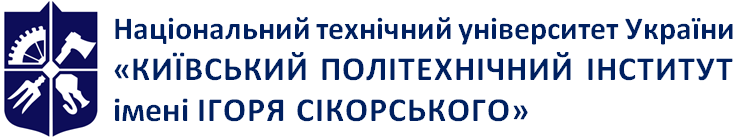 Кафедра інформаційного господарського та адміністративного праваГосподарське процесуальне правоРобоча програма навчальної дисципліни (Силабус)Господарське процесуальне правоРобоча програма навчальної дисципліни (Силабус)Рівень вищої освітиПерший (бакалаврський) Галузь знань08 «Право»Спеціальність081 «Право»Освітня програмаПраво Статус дисципліниНормативна Форма навчанняОчна (денна)/заочнаРік підготовки, семестр4 курс, осінній семестрОбсяг дисципліни4 кредити ЄКТС (120 годин)Денна форма навчання: лекції – 18 год., практичні – 36 год., самостійна робота – 66 год.Заочна форма навчання: лекції – 8 год., практичні – 8  год., самостійна робота – 104  год.Семестровий контроль/ контрольні заходиЗалік/МКР (ДКР)Розклад занятьЗа розкладом Мова викладанняУкраїнськаІнформація про 
керівника курсу / викладачівЛектор: кандидат юридичних наук, доцент Серебрякова Юлія Олександрівна, jullliyas3@gmail.comПрактичні / Семінарські:  кандидат юридичних наук, доцент Серебрякова Юлія Олександрівна, jullliyas3@gmail.comРозміщення курсуhttps://do.ipo.kpi.ua/course/view.php?id=4825Єдиний державний реєстр судових рішеньhttps://reyestr.court.gov.ua/База правових позиції Верховного судуhttps://lpd.court.gov.ua/Дайджести судової практики Великої Палати Верховного Суду.https://supreme.court.gov.ua/supreme/pokazniki-diyalnosti/analizОгляди судової практики касаційних судів.https://supreme.court.gov.ua/supreme/pokazniki-diyalnosti/analizАналітика на jurliga.ligazakon.net/ ЮРЛІГАhttps://jurliga.ligazakon.net/ua/analitycs/Верховна Рада Україниhttp://www.rada.kiev.uaОфіційний веб-портал «Судова влада України»http://court.gov.ua/Газета «Юридическая практика»https://pravo.ua/Газета «Закон і Бізнес»https://zib.com.ua/ Журнал «Юридичний радник»http://www.yurradnik.com.uaСудово-юридична газетаhttp://sud.uaЮридична газета online  https://yur-gazeta.com/Національна бібліотека України імені В. І. Вернадського  http://www.nbuv.gov.ua№ з/пКонтрольний захід оцінюванняВаговий балКіл-тьВсього1.Робота на практичних  заняттях 516802.Виконання контрольної (модульної) роботи52103.Виконання завдань самостійної роботи (підготовка процесуальних документів)5210№ з/пКонтрольний захід оцінюванняВаговий балКіл-тьВсього1Робота на практичних  заняттях 54202Вирішення  тестових завдань за практичному занятті 104403Виконання ДКР 40140Значення рейтингу з кредитного модуляОцінка ECTSТрадиційна оцінкаЗначення рейтингу з кредитного модуляПідсумковий рейтингОцінка ECTSТрадиційна оцінка0,95 R≤RD95-100Авідмінно0,85 R≤RD<0,95 R85-94Вдобре0,75 R≤RD<0,85 R75-84Сдобре0,65 R≤RD<0,75 R65-74Dзадовільно0,6 R≤RD<0,65 R60-64Е – задовольняє мінімальні критеріїзадовільноRD<0,6 R< 60Fx – незадовільнонезарахованоRD<0,4 R< 40F – незадовільно (потрібна додаткова робота)недопущений